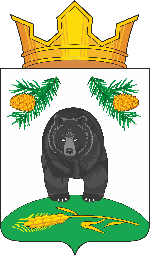 АДМИНИСТРАЦИЯ НОВОКРИВОШЕИНСКОГО СЕЛЬСКОГО ПОСЕЛЕНИЯПОСТАНОВЛЕНИЕ05.09.2019                                                                                                                                       № 93с. НовокривошеиноКривошеинского районаТомской областиВ соответствии с Федеральным законом от 06 октября 2003 года № 131-ФЗ «Об общих принципах организации местного самоуправления в Российской Федерации», Уставом муниципального образования Новокривошеинское сельское поселение, для обеспечения благоприятного пребывания детей в образовательных и социальных учреждениях ПОСТАНОВЛЯЮ:1.Руководству Общества с ограниченной ответственностью «Водовод-М», руководителям предприятий и учреждений, расположенных на территории Новокривошеинского сельского поселения, приступить к отопительному сезону:1) с 09.00 часов 06.09.2019 года для ОГКУ СРЦН Кривошеинского района2) с 21.00 часов 08.09.2019 года для МБОУ «Новокривошеинская ООШ»3) с 9.00 часов 15.09.2019 года для МБОУ «Малиновская ООШ», СДК с.Новокривошеино, многоквартирных домов  с.Малиновка ул. Рабочая, 25 и ул. Рабочая 272.Обеспечить в течение отопительного сезона бесперебойную работу объектов теплоснабжения и поддержание температурного режима в соответствии с существующими нормами.3.Настоящее постановление вступает в силу с момента подписания.4.Настоящее постановление опубликовать в информационном бюллетене муниципального образования Новокривошеинское сельское поселение и разместить на официальном сайте муниципального образования Новокривошеинское сельское поселение в информационно-телекоммуникационной сети «Интернет».5. Контроль за исполнением оставляю за собой.Глава Новокривошеинского сельского поселения                                                      А.О. Саяпин(Глава Администрации)							ООО «Водовод-М»МБОУ «Новокривошеинская ООШ»МБОУ «Малиновская ООШ»ОГКУ СРЦН Кривошеинского районаМБУК Кривошеинская МЦКСО начале отопительного сезона 2019-2020 г.г.в Новокривошеинском сельском поселении